KAMPANJA PUSTI SVOJO SLEDŽe vsak posameznik lahko naredi veliko, vendar kot skupina lahko dosežemo še več. Prav zato smo se nekateri dijaki Gimnazije Nova Gorica združili in ustvarili kampanjo Pusti svojo sled.IDEJA KAMPANJEGlavni cilj naše kampanje je spodbuditi čim več volivcev k participaciji naslednjih volitev v Evropski parlament. Naš namen je poučiti javnost, predvsem pa mlade, o vseh prednostih, ki nam jih prinaša Evropska unija. Opažamo, da mladi vedo vedno majn o Evropski uniji in njenem pomenu, zato bi naša kampanja temeljila predvsem na poučevanju in ozaveščanju mladih o aktualnih tematikah znotraj Evrope, saj je prihodnost v rokah le teh. Naš cilj bi lahko dosegli z rednim oglaševanjem kampanje in ostalim promocijskim materialom, ki bi javnost pozval k udeležbi naslednjih volitev.VSEBINA KAMPANJEKer se zavedamo pomembnosti aktivne participacije, smo se v naši kampanji osredotočili na dobre plati Evropske unije, saj želimo predvsem mladim predstaviti pomen povezanosti znotraj Evrope. Za vsebino smo izbrali 12 tem, ki simbolično predstavljajo 12 zvezd na zastavi Evropske unije. Nam najpomembnejše aktivne tematike so:Razlog ustanovitve EU nasplohVolilna pravicaProsta trgovinaSodstvo in človekove praviceVarnost in zasebnostTerorizemMigracijePotovanjaIzobrazbaOkoljeZaposlovanjeOgroženost volitevGlavni razlog za izbiro ravno teh tem je bil prav ta, da predstavljajo probleme današnje družbe, poleg tega pa smo z njihovo omembo želeli javnost spodbuditi k reševanju različnih problemov, ki se tičejo vseh nas.Želimo si tudi spodbuditi povezanost znotraj vseh držav članic Evropske unije, s skupnim reševanjem težav, ki jih v Evropski uniji še srečujemo, ter izboljšati dobre plati.Temo bi predstavili javnosti na zelo razumljiv in splošen način, da bi se problem dotaknil čim več ljudi, ne glede na njihovo starost in predznanje o Evropski uniji. S to vsebino bi poudarili vse pozitivnosti, ki nam jih prinaša povezanost znotraj Evrope, ter pomembnost udeležbe volitev. Bistveno je namreč, da se zavedamo, da nam je ta pravica lahko hitro odvzeta. Izpostavili bi tudi dejstvo, da imamo pravico do soodločanja ter možnost pustiti svojo sled. Geslo kampanjeSlogan naše kampanje se glasi: Pusti sled, ker jo lahko.To si lahko v prenesenem pomenu razlagamo kot spodbudo volivcev, da tudi njihov glas šteje in lahko vsak posameznik za sabo pusti neko vidno spremembo – sled. Poudarjamo tudi pravico do volitev, za katero so se skozi  zgodovino borile predvsem ženske in ljudje nižjega družbenega sloja. Kljub temu da imamo možnosti soodločanja pri volitvah, je delež Slovencev pri aktivni participaciji relativno nizek. Prav zaradi tega je naša naloga pozvati tudi mlade, naj se udeležijo volitev in tako tudi v prihodnosti ohraniti pravico do le te.Načrt izvedbe kampanjeKraj izvajanja: Nova GoricaČas izvajanja:  november 2018 - maj 2019Kampanjo bi izvajali v dveh fazah, preko spleta in na novogoriškem terenu.faza: Pričela bi se že takoj novembra in bi z njo nadaljevali vse do 26. maja, dneva volitev. Potekala bi zgolj po spletu z nagovarjanjem ciljne publike preko naše spletne strani in socialnih omrežji, kot so Facebook in Instagram. Preko spleta bi oglaševali tudi naš video oglas in ostale elektronske promocijske materiale.faza: Pričela bi se zadnji teden pred evropskimi volitvami: od 20. – 26. maja. Naše oglaševanje evropskih volitev in spodbujanje javnosti k njihovi udeležbi bi takrat potekalo z deljenjem letakov in različnimi interaktivnimi igrami na naši stojnici. V letak smo priložili tudi natečaj, h kateremu bi povabili predvsem otroke, seveda pa tudi vse ostale. Na za to določen prostor, na letaku, vsak posameznik lahko obriše svojo roko in jo oblikuje na njemu ljub način ter s tem pokaže, v kakšnem svetu si želi živeti. Risbe rok bi bile zbrane v bazo, v kateri se bi izvedlo žrebanje za praktične nagrade (majica, obesek...).Sodelujoči v kampanji: Člani skupine, dijaki tretjega letnika Gimnazije Nova GoricaPromocijski materialV kampanjo bi vključili tudi veliko promocijskega materiala, ki bi ga delili preko spleta in fizično na terenu. Ves promocijski material bi vseboval datum volitev in slogan naše kampanje. Izdelali bi:Logo: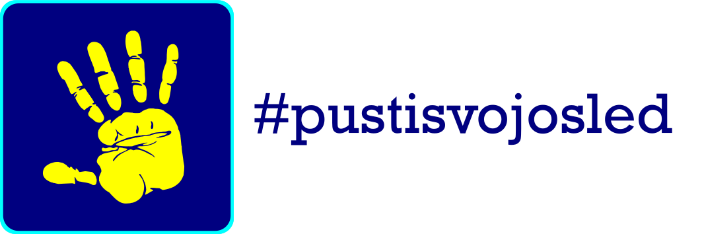 Video oglas: Predstavitev vseh vsebin naše kampanje in spodbujanje publike k udeležbi volitev. LINKSpletna stran: https://sites.google.com/view/pustisvojosledkerjolahko/doma%C4%8Da-stran?fbclid=IwAR3Wvuiw0hjfihwAFKQ55NdJD8YqMBmm-fg6yg7kAKg9LPjrjisCfh-rVlsInstagram: https://www.instagram.com/eurovolitve2019Facebook: https://www.facebook.com/Volitve-2019-PUSTI-SVOJO-SLED-2081044988892068/?modal=admin_todo_tourLetak: Predstavitev evropskih volitev in projekta Evrošola, skupaj z nagradnim natečajem. (glej priponko)Oglas: Primer spletnega oglaševanja, ki javnost le s klikom preusmeri na našo spletno stran, na kateri se lahko pozanimajo o Evropskih volitvah. (glej priponko)Promocijska majica: Katero bomo nosili vsi člani skupine med 2. fazo kampanje, poleg tega pa je tudi ena izmed nagrad na natečaju. (glej priponko)